รายงานผลการดำเนินงานโครงการเสริมสร้างคุณธรรม  จริยธรรม เพื่อเพิ่มประสิทธิภาพการปฏิบัติงานองค์การบริหารส่วนตำบลเกษมทรัพย์ประจำปีงบประมาณ  ๒๕๕9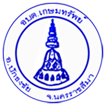 ผู้รับผิดชอบโครงการสำนักงานปลัด องค์การบริหารส่วนตำบลเกษมทรัพย์ อำเภอปักธงชัย  จังหวัดนครราชสีมาสารบัญรูปถ่ายการดำเนินงานโครงการอบรมเพิ่มประสิทธิภาพการบริหารงานท้องถิ่นและศึกษาดูงานการดำเนินชีวิตตามแนวคิดเศรษฐกิจพอเพียงกับเกษตรทฤษฎีใหม่ตามแนวพระราชดำริ ศูนย์เรียนรู้สื่อสารระบบคอมพิวเตอร์ และการจัดการขยะโดยชุมชนที่ยั่งยืนวันที่  7  กันยายน  2559 ดำเนินการอบรม  เรื่อง มาตรฐานทางคุณธรรมจริยธรรม  ของคณะผู้บริหาร  สมาชิกสภาฯ และพนักงานส่วนตำบล  ลูกจ้างและพนักงานจ้าง  ความรู้เกี่ยวกับวินัยและการรักษาวินัยของข้าราชการ/พนักงานส่วนท้องถิ่นณ  หอประชุมองค์การบริหารส่วนตำบลเกษมทรัพย์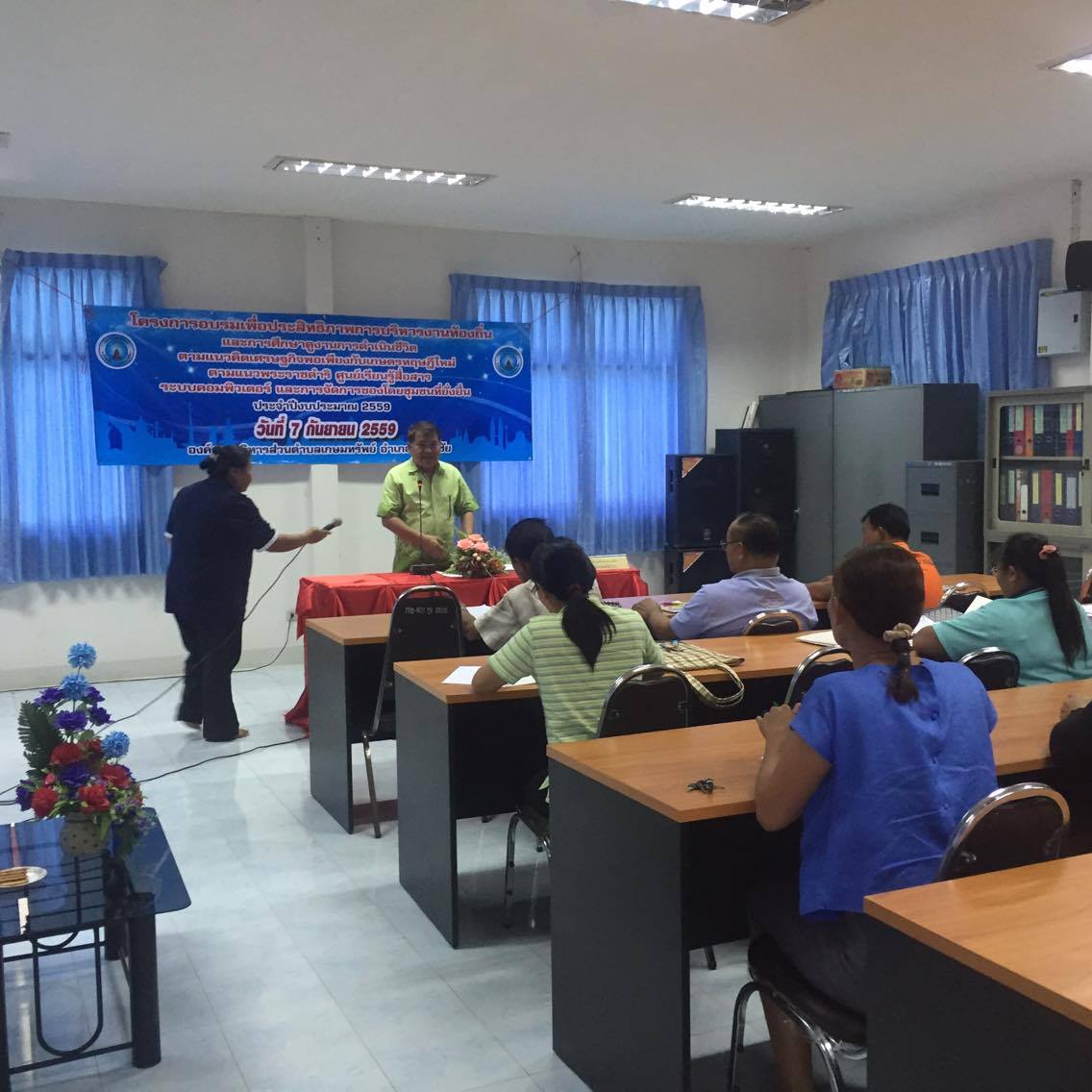 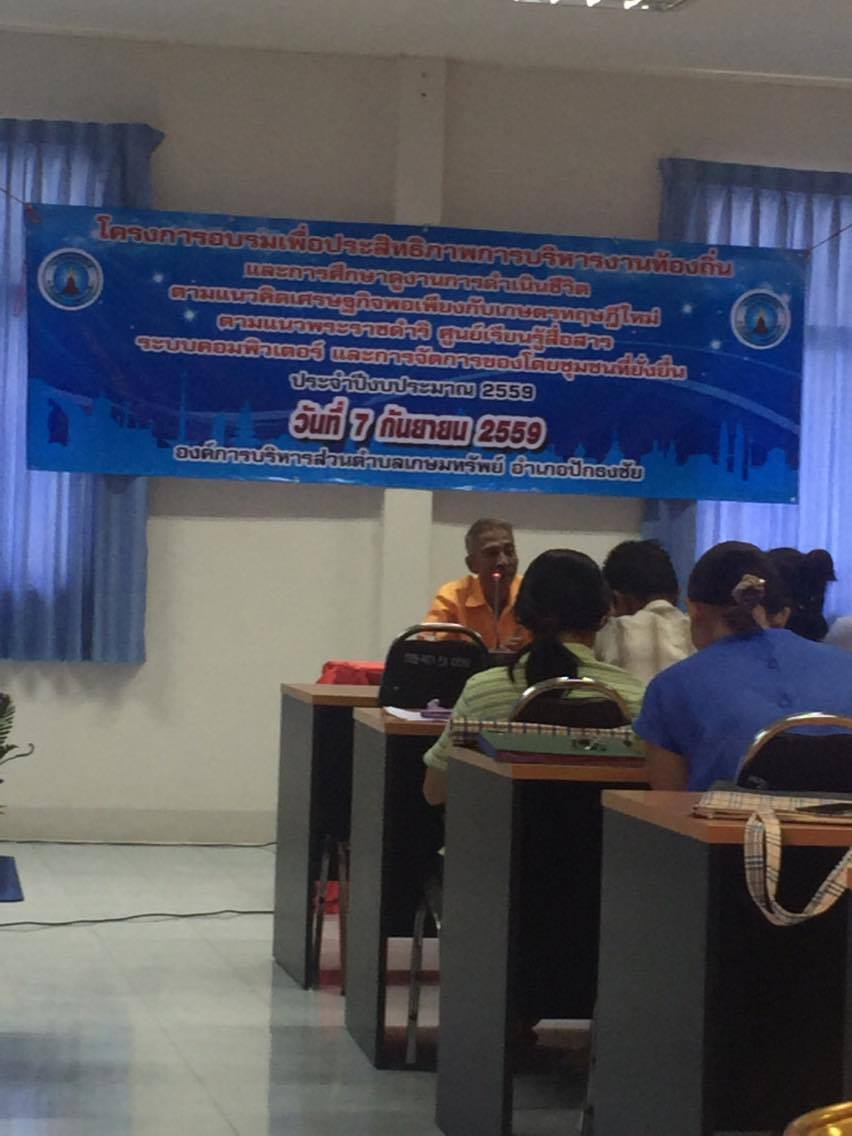 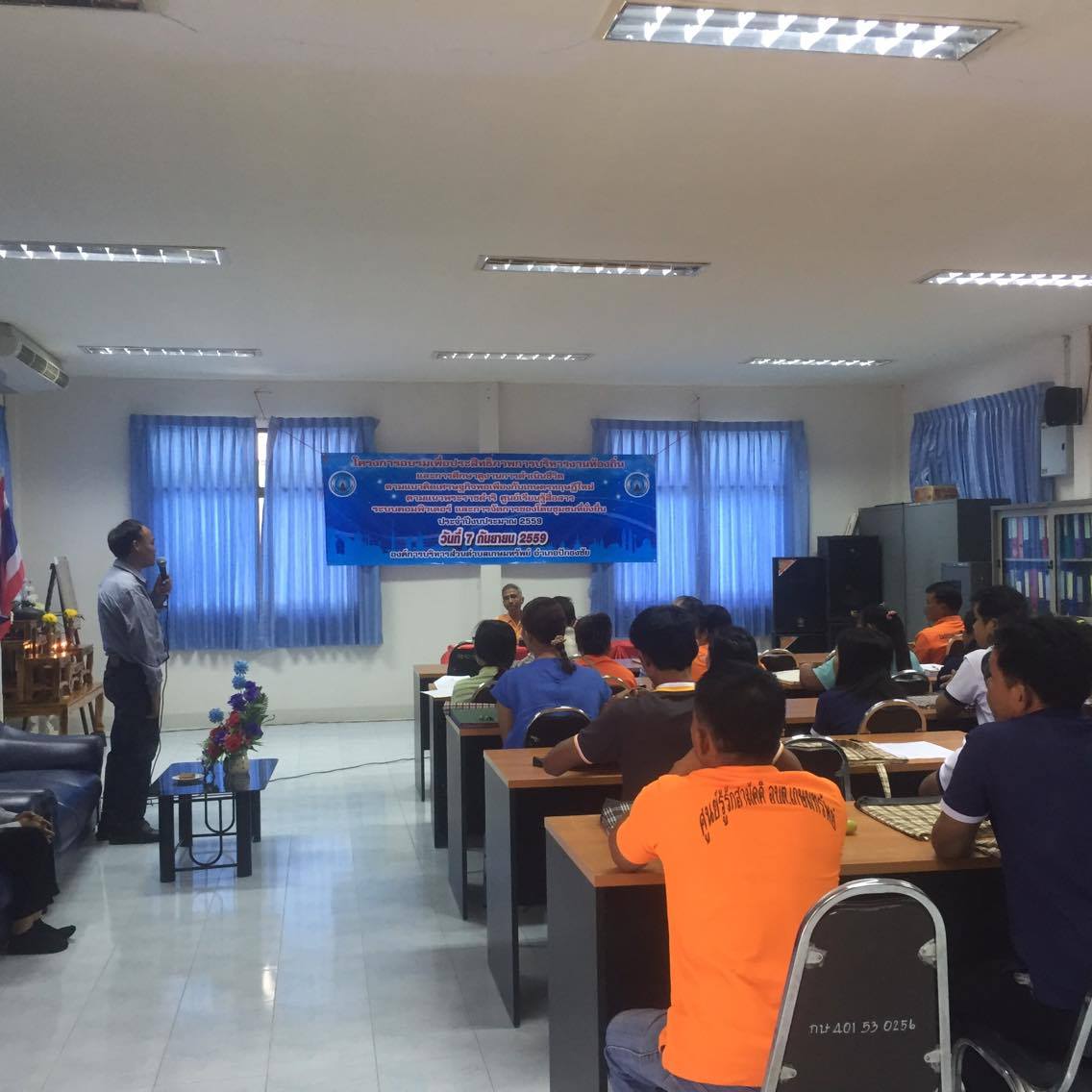 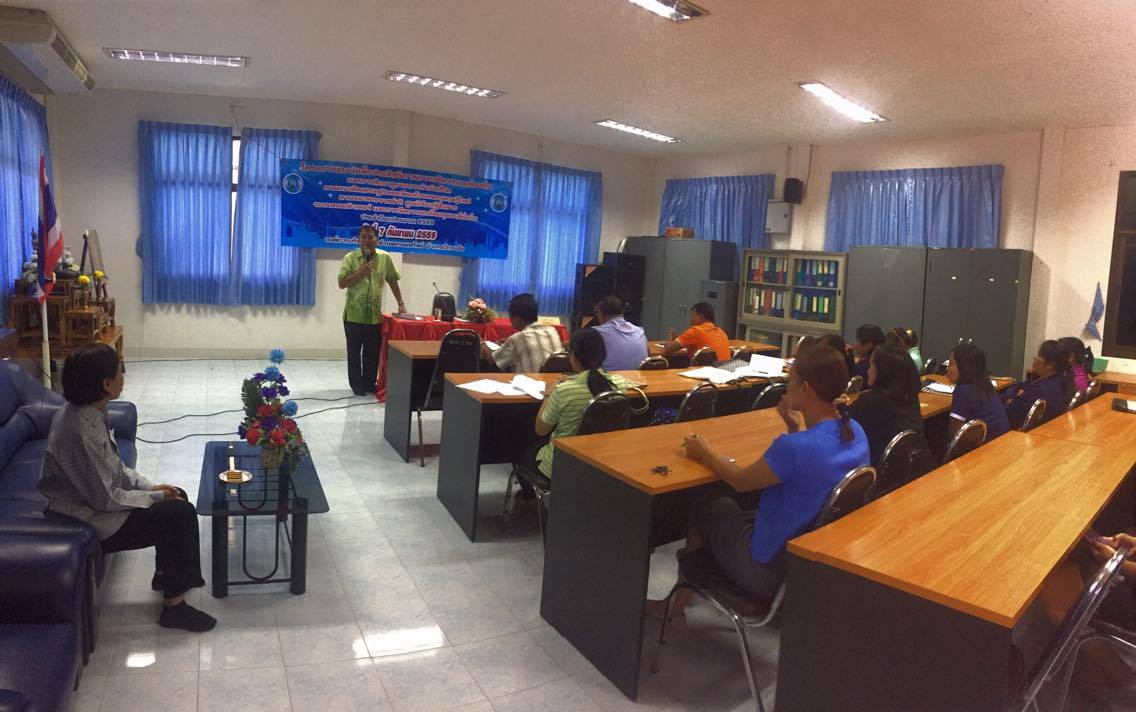 เรื่องหน้าสารบัญรายงานผลการดำเนินงานภาคผนวก๑. โครงการที่ได้รับอนุมัติ๒. กำหนดการ๓. เอกสารที่เกี่ยวข้องกับโครงการ -  หนังสือติดต่อ/หนังสือขอความร่วมมือ-  รายชื่อผู้เข้าร่วมโครงการ/ใบลงทะเบียน๔. รูปถ่ายโครงการ